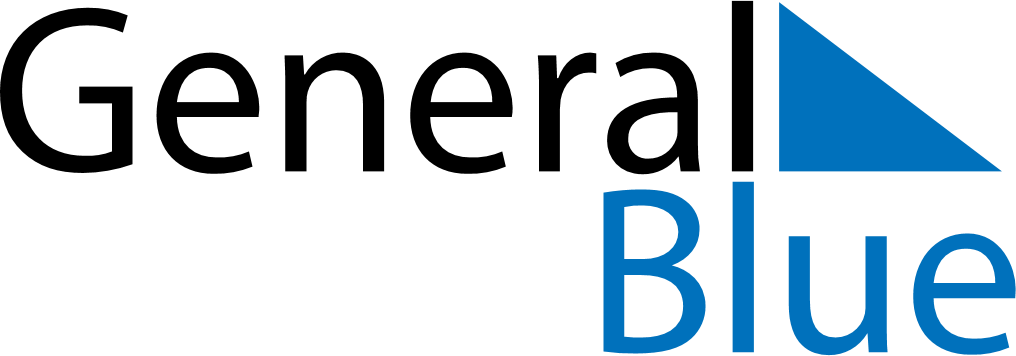 July 2024July 2024July 2024MartiniqueMartiniqueSUNMONTUEWEDTHUFRISAT1234567891011121314151617181920Bastille Day21222324252627Victor Shoelcher Day28293031